Cartes numérotées (1 à 10)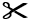 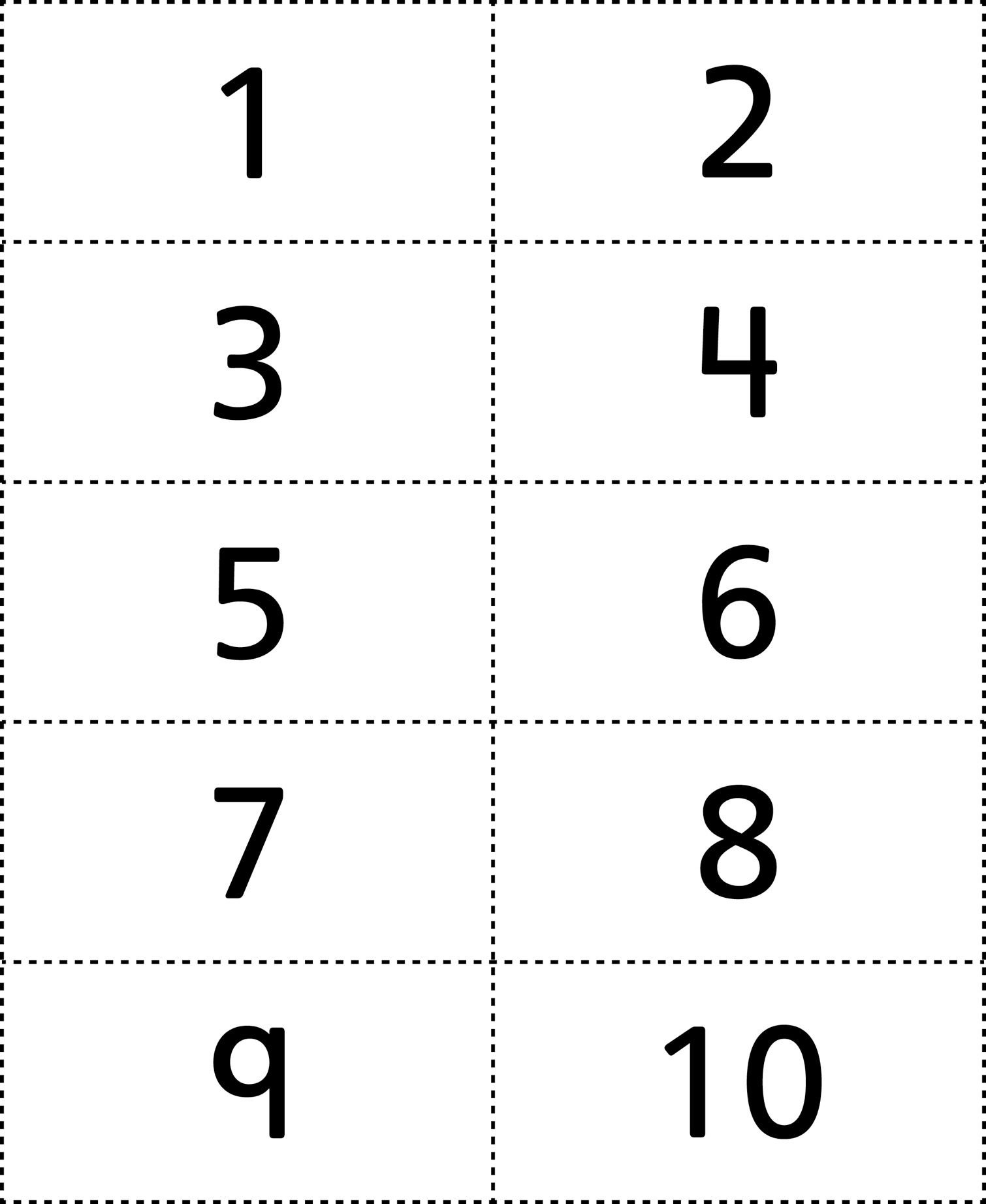 